เอกสาร…1 	บันทึกข้อความ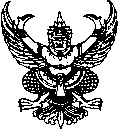 ส่วนราชการ     (หน่วยงาน)                                             โทร                                          ที่                      /	วันที่    เรื่อง    ขอความเห็นชอบแต่งตั้งผู้รับผิดชอบกำหนดรายละเอียดคุณลักษณะเฉพาะและราคากลางการจัดซื้อ          บริการด้านสาธารณูปโภคจากเอกชน เป็นค่าบริการโทรศัพท์เคลื่อนที่เรียน    ผู้ว่าราชการจังหวัดพิจิตร	๑.ความเดิม		………..(หน่วยงาน)…………………………………. ได้ให้ความเห็นชอบแผนการจัดซื้อจัดจ้างประจำปีงบประมาณ พ.ศ…………………หมวดรายจ่ายประจำ เป็นค่าใช้สอย ประกอบด้วย ค่าจ้างเหมาบริการ และค่าจ้างซ่อมแซมบำรุงรักษาทรัพย์สิน ฯ ค่าสาธารณูปโภค ประกอบด้วย ค่าโทรศัพท์ ค่าเช่าวงจรอินเตอร์เน็ต ค่าโทรศัพท์เคลื่อนที่ (ถ้ามี)   และวัสดุทุกประเภทภายในกรอบวงเงินที่ได้รับอนุมัติ 		๒.ข้อเท็จจริง	             ………..(หน่วยงาน)…………………………………. จะดำเนินการซื้อบริการด้านสาธารณูปโภคจากเอกชน เป็นค่าบริการโทรศัพท์เคลื่อนที่  จำนวน ๑ เลขหมาย ตามแผนจัดซื้อจัดจ้างประจำปีงบประมาณ พ.ศ……………….เพื่อใช้ในราชการของ………..(หน่วยงาน)………………………………….  		๓.ข้อกฎหมาย  	ระเบียบกระทรวงการคลังว่าด้วยการจัดซื้อจัดจ้างและการบริหารพัสดุภาครัฐ           พ.ศ.๒๕๖๐ ข้อ ๒๑  ในการซื้อหรือจ้างที่มิใช่การจ้างก่อสร้าง ให้หัวหน้าหน่วยงานของรัฐแต่งตั้งคณะกรรมการขึ้นมาคณะหนึ่ง หรือจะให้เจ้าหน้าที่หรือบุคคลใดบุคคลหนึ่งรับผิดชอบในการจัดทำร่างขอบเขตของงานหรือรายละเอียดคุณลักษณะเฉพาะของพัสดุที่ขอซื้อหรือจ้าง รวมทั้งกำหนดหลักเกณฑ์การพิจารณาคัดเลือกข้อเสนอด้วย                  ๔.ข้อพิจารณา                     ………..(หน่วยงาน)………………………………….  พิจารณาแล้วเห็นว่า เพื่อให้กระบวนการจัดซื้อหรือจัดจ้างเป็นไปตามระเบียบกระทรวงการคลังว่าด้วยการจัดซื้อจัดจ้างและการบริหารพัสดุภาครัฐ          พ.ศ.๒๕๖๐ ข้อ ๒๑ เห็นสมควรมอบหมายให้นาย/นาง/นางสาว…………………………………………… ตำแหน่ง ………………………………………….เป็นผู้รับผิดชอบจัดทำรายละเอียดคุณลักษณะเฉพาะและราคากลางพัสดุ ดังกล่าวข้างต้น รวมทั้งกำหนดหลักเกณฑ์การพิจารณาคัดเลือกข้อเสนอด้วย  และเพื่อความรวดเร็วในการปฏิบัติราชการ ขอใช้บันทึกนี้แทนคำสั่ง/๕.ข้อเสนอ…-๒-	๕.ข้อเสนอ                     จึงเรียนมาเพื่อโปรดพิจารณา หากเห็นชอบจะได้ดำเนินการต่อไป                                                                            ลงชื่อ………………………………………เจ้าหน้าที่                                                                       (……………………………………….)                                                                          ลงชื่อ………………………………………หัวหน้าเจ้าหน้าที่                                                                      (……………………………………….)ความเห็นของผู้ที่เกี่ยวข้อง (หัวหน้ากลุ่มงานบริหารทั่วไปหรือหัวหน้างานการเงินหรือผู้ช่วยสสอ.กรณีรพ.สต.เสนอผ่านสสอ แล้วแต่กรณี)                                                                         -ตรวจแล้วถูกต้อง-เพื่อโปรดพิจารณาให้ความเห็นชอบตามเสนอ           ความเห็นของหัวหน้าหน่วยงานของรัฐผู้มีอำนาจสั่งการ                                                                                             -ชอบ/ดำเนินการลงชื่อ………………………………………..        (……………………………………….)                                          (………………………………………………)ตำแหน่ง………………………………….                                       ตำแหน่ง……………………………………………                                                                              ปฏิบัติราชการแทนผู้ว่าราชการจังหวัดพิจิตรเอกสาร…2บันทึกข้อความ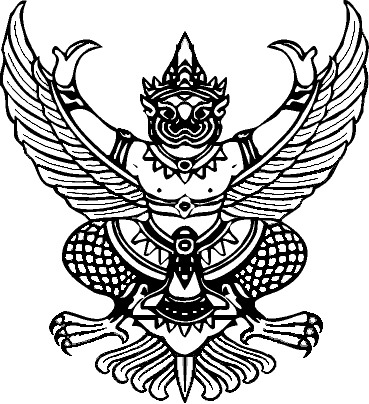 ส่วนราชการ      (หน่วยงาน)                                โทร.                                      ที่                          	                              วันที่   เรื่อง รายงานผลการจัดทำรายละเอียดคุณลักษณะเฉพาะและราคากลางการจัดซื้อบริการด้านสาธารณูปโภค         จากเอกชน เป็นค่าบริการโทรศัพท์เคลื่อนที่เรียน  ผู้ว่าราชการจังหวัดพิจิตรตามบันทึกข้อความ ที่ …………………(เลขตามเอกสาร๑)  ลงวันที่…………………………………..ได้มอบให้ข้าพเจ้า ฯ นาย/นาง/นางสาว……………………………………ตำแหน่ง……………………………………..……. เป็นผู้รับชอบจัดทำรายละเอียดคุณลักษณะเฉพาะและราคากลางการจัดซื้อบริการด้านสาธารณูปโภคจากเอกชน เป็นค่าบริการโทรศัพท์เคลื่อนที่ จำนวน ๑ เลขหมาย พร้อมกับกำหนดหลักเกณฑ์การพิจารณาคัดเลือกข้อเสนอด้วย นั้น		ข้าพเจ้า ฯ นาย/นาง/นางสาว……………………………………ตำแหน่ง……………………………………..  ได้ดำเนินการจัดทำรายละเอียดคุณลักษณะเฉพาะและราคากลางการซื้อบริการด้านสาธารณูปโภคจากเอกชน เป็นค่าบริการโทรศัพท์เคลื่อนที่ หมายเลข (ระบุหมายเลข    ) เรียบร้อยแล้ว โดยพิจารณากำหนดราคากลางจาก………(เลือกใช้ข้อ ๑ หรือข้อ ๒ แล้วแต่กรณี)                  ๑.ราคาที่ได้จากการสืบราคาจากท้องตลาด ในอัตราเดือนละ……………………..บาท(……………………….) รายละเอียดที่แนบ (แนบใบเสนอราคาจากผู้ประกอบการถ้ามี)                   ๒.ราคาที่เคยซื้อหรือจ้างครั้งหลังสุดภายในระยะเวลาสองปีงบประมาณ ในอัตราเดือนละ…………………..บาท(……………………….) รายละเอียดที่แนบ (แนบสำเนาสัญญาซื้อขายหรือสำเนาใบสั่งซื้อปีที่นำมากำหนด) พร้อมกับกำหนดหลักเกณฑ์การพิจารณาคัดเลือกข้อเสนอ ด้วยเกณฑ์ราคา        	    	จึงเรียนมาเพื่อโปรดพิจารณาอนุมัติให้ใช้รายละเอียดคุณลักษณะเฉพาะ/ราคากลางพัสดุดังกล่าว และอนุมัติให้ใช้หลักเกณฑ์การพิจารณาคัดเลือกข้อเสนอ ด้วยเกณฑ์ราคาในการจัดซื้อครั้งนี้ต่อไปด้วย จะเป็นพระคุณยิ่ง                                                                          ลงชื่อ………………………………………ผู้ที่ได้รับมอบหมาย                                                                       (……………………………………….)                                                                 ตำแหน่ง………………………………………../เรียน..-๒-เรียน ผู้ว่าราชการจังหวัดพิจิตร                                                                     เพื่อโปรดพิจารณาอนุมัติ          ลงชื่อ………………………………………เจ้าหน้าที่             (……………………………………….)       ลงชื่อ………………………………………หัวหน้าเจ้าหน้าที่            (……………………………………….)                  ความเห็นของผู้ที่เกี่ยวข้อง (หัวหน้ากลุ่มงานบริหารทั่วไปหรือหัวหน้างานการเงินหรือผู้ช่วยสสอ.กรณีรพ.สต.เสนอผ่านสสอ แล้วแต่กรณี)                                                                         -ตรวจแล้วถูกต้อง-เพื่อโปรดพิจารณาอนุมัติ                                                 ลงชื่อ………………………………………..        (……………………………………….)                                                                            ตำแหน่ง……………………………………………                                                             ความเห็นของหัวหน้าหน่วยงานของรัฐผู้มีอำนาจสั่งการ                                                                                        -อนุมัติ                                                                            (………………………………………………)                                                                        ตำแหน่ง……………………………………………                                                                        ปฏิบัติราชการแทนผู้ว่าราชการจังหวัดพิจิตรเอกสาร3	บันทึกข้อความ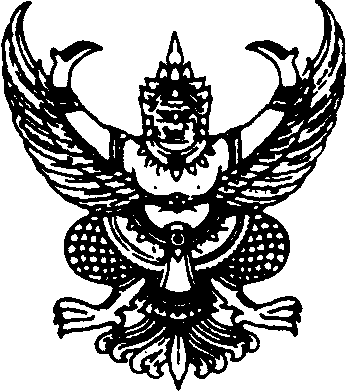 ส่วนราชการ   (หน่วยงาน)                                   โทร                                          ที่   	วันที่           เรื่อง  รายงานการขอซื้อขอจ้างเรียน   ผู้ว่าราชการจังหวัดพิจิตร	ด้วย…………(หน่วยงาน)…………………………. มีความประสงค์ขอซื้อบริการด้านสาธารณูปโภคจากเอกชน เป็นค่าบริการโทรศัพท์เคลื่อนที่ โดยวิธีเฉพาะเจาะจง ซึ่งมีรายละเอียดดังต่อไปนี้๑.เหตุผลและความเป็นที่ต้องซื้อ   มีความจำเป็นต้องซื้อบริการด้านสาธารณูปโภคจากเอกชน เป็นค่าบริการโทรศัพท์เคลื่อนที่ หมายเลข (ระบุหมายเลข    ) เพื่อใช้ในราชการของ…………(หน่วยงาน)…………………………. ๒.รายละเอียดพัสดุที่จะซื้อ   ค่าบริการโทรศัพท์เคลื่อนที่ หมายเลข…(ระบุหมายเลข    ) ประจำเดือน ……………………….……../ประจำปีงบประมาณ พ.ศ.……………..(เลือกใช้แล้วแต่กรณี) (หากเลือกใช้ประจำปีจะต้องวงเงินไม่เกิน ๕,๐๐๐ บาท/ปี)๓.ราคากลางและรายละเอียดราคากลางของพัสดุที่จะซื้อ  ในอัตราเดือนละ…………………..บาท (……………………………)ตามที่ผู้รับผิดชอบจัดทำรายละเอียดคุณลักษณะเฉพาะและราคากลางรายละเอียดตามบันทึกข้อความ ที่   (เลขตามเอกสาร๒)      ลงวันที่……………… ๔.วงเงินที่จะซื้อ (ระบุแหล่งเงิน เช่น เงินงบประมาณ เงินบำรุง เงินหลักประกันสุขภาพ ฯ)  จากเงิน……………………………………..จำนวน…………………...บาท  (…………………………..)๕.กำหนดเวลาที่ต้องการใช้พัสดุหรือให้งานนั้นแล้วเสร็จ   กำหนดเวลาส่งมอบพัสดุ หรือให้งานนั้นแล้วเสร็จ (เลือกใช้แล้วแต่กรณี)   -ภายใน… ๓๐……….วัน นับถัดจากวันลงนามในสัญญาหรือข้อตกลง (กรณีรายเดือน)   -ภายในเดือน กันยายน  (ปีที่ผ่านมา) ถึงเดือน ตุลาคม (ปีปัจจุบัน)  (กรณีรายปี) (หากเลือกใช้ประจำปีจะต้องวงเงินไม่เกิน ๕,๐๐๐ บาท/ปี)๖.วิธีจะซื้อ และเหตุผลที่ต้องซื้อ  ๖.๑ ดำเนินการจัดซื้อโดยวิธีเฉพาะเจาะจง เนื่องจากการจัดซื้อจัดจ้างสินค้า งานบริการ หรืองานก่อสร้าง ที่มีการผลิต จำหน่าย ก่อสร้าง หรือบริการทั่วไป และมีวงเงินในการจัดซื้อจัดจ้างครั้งหนึ่งไม่เกิน ๑๐๐,๐๐๐ บาท ตามข้อ ๑ ข้อ ๔  และ ข้อ ๕ ของกฎกระทรวง กำหนดวงเงินการจัดซื้อจัดจ้างพัสดุโดยวิธีเฉพาะเจาะจง วงเงินการจัดซื้อจัดจ้างที่ไม่ทำข้อตกลงเป็นหนังสือ และวงเงินการจัดซื้อจัดจ้างในการแต่งตั้งผู้ตรวจรับพัสดุ พ.ศ.๒๕๖๐ ลงวันที่ ๒๓ สิงหาคม ๒๕๖๐ /๖.๒.และตามหนังสือ…-๒- ๖.๒ และตามหนังสือเวียนที่เกี่ยวข้อง ดังนี้                 ๖.๒.๑ หนังสือคณะกรรมการวินิจฉัยปัญหาการจัดซื้อจัดจ้างและการบริหารพัสดุภาครัฐ กรมบัญชีกลาง ด่วนที่สุด ที่ กค (กวจ)๐๔๐๕.๒/ว๑๑๙ ลงวันที่ ๗ มีนาคม  ๒๕๖๑ เรื่อง แนวทางการปฏิบัติในการดำเนินการจัดหาพัสดุที่เกี่ยวกับค่าใช้จ่ายในการบริหาราน ค่าใช้จ่ายในการฝึกอบรม การจัดงาน และการประชุมของหน่วยงานของรัฐ                 ๖.๒.๒ หนังสือคณะกรรมการวินิจฉัยปัญหาการจัดซื้อจัดจ้างและการบริหารพัสดุภาครัฐกรมบัญชีกลาง ด่วนที่สุด ที่ กค (กวจ)๐๔๐๕.๒/ว๒๖๐ ลงวันที่ ๕ มิถุนายน  ๒๕๖๑ เรื่อง แนวทางปฏิบัติในการจัดหาผู้ให้บริการด้านสาธารณูปโภค                ๖.๒.๓ หนังสือกรมบัญชีกลาง ด่วนที่สุด ที่ กค (กวจ)๐๔๐๕.๒/ว๕๑๖๗๙ ลงวันที่ ๒๒ พฤศจิกายน ๒๕๖๑ เรื่อง ข้อหารือแนวทางการดำเนินการเกี่ยวกับการใช้บริการโทรศัพท์เคลื่อนที่๗.หลักเกณฑ์การพิจารณาคัดเลือกข้อเสนอ ใช้เกณฑ์ราคา๘.ข้อเสนออื่นๆ     เพื่อความสะดวกรวดเร็วในการปฏิบัติราชการ  จึงขออนุมัติแต่งตั้งคณะกรรมการซื้อหรือจ้างโดยวิธีเฉพาะเจาะจง ตามข้อ ๒๕ (๔) แห่งระเบียบกระทรวงการคลังว่าด้วยการจัดซื้อจัดจ้างและการบริหารพัสดุภาครัฐ พ.ศ.๒๕๖๐  โดยขอใช้บันทึกนี้แทนคำสั่ง ดังนี้	๑)	ตำแหน่ง 	เป็นประธานกรรมการ	๒)	ตำแหน่ง 	เป็นกรรมการ	๓)	ตำแหน่ง 	เป็นกรรมการ/เลขาฯ	ให้มีอำนาจหน้าที่พิจารณาคัดเลือกผู้ให้บริการ/คุณสมบัติและราคาของพัสดุที่จะซื้อในครั้งนี้ เป็นไปด้วยความถูกต้องเหมาะสม เป็นธรรม โปร่งใส และประหยัด              จึงเรียนมาเพื่อโปรดพิจารณา หากเห็นชอบขอได้โปรดอนุมัติให้ดำเนินการ ตามรายละเอียดในรายงานขอซื้อดังกล่าว                                                                           (……………………………………..)                                                                                     เจ้าหน้าที่/เรียน…-๓-เรียน ผู้ว่าราชการจังหวัดพิจิตร (อำนาจผู้อำนวยการโรงพยาบาล…../สาธารณสุขอำเภอ…/ผอ.รพสต…)(แล้วแต่กรณี)            ได้พิจารณาแล้วเห็นว่าเป็นไปตามถูกต้องระเบียบกระทรวงการคลังว่าด้วยการจัดซื้อจัดจ้างและการบริหารพัสดุภาครัฐ พ.ศ.๒๕๖๐ และกฎกระทรวงที่เกี่ยวข้อง ตามที่เจ้าหน้าที่เสนอ            จึงเรียนมาเพื่อได้โปรดพิจารณา หากเห็นชอบขอได้โปรดอนุมัติให้ดำเนินการ ตามรายละเอียด      ในรายงานขอซื้อดังกล่าวข้างต้น จะเป็นพระคุณยิ่ง                                                                    (………………………………………...)                                                                            หัวหน้าเจ้าหน้าที่ความเห็นของผู้ที่เกี่ยวข้อง (หัวหน้ากลุ่มงานบริหารทั่วไปหรือหัวหน้างานการเงินหรือผู้ช่วยสสอ.กรณีรพ.สต.เสนอผ่านสสอ แล้วแต่กรณี)                                                                         -ตรวจแล้วถูกต้อง-เพื่อโปรดพิจารณาให้ความเห็นชอบ                       ความเห็นของหัวหน้าหน่วยงานของรัฐผู้มีอำนาจสั่งการ                                                                                            -ชอบ/ดำเนินการลงชื่อ………………………………………..        (……………………………………….)                                          (………………………………………………)ตำแหน่ง………………………………….                                       ตำแหน่ง……………………………………………                                                                           ปฏิบัติราชการแทนผู้ว่าราชการจังหวัดพิจิตรเอกสาร 4	บันทึกข้อความส่วนราชการ   (หน่วยงาน)                      โทร                                          ที่                     /  	วันที่             เรื่อง  รายงานผลการพิจารณา และขออนุมัติสั่งซื้อสั่งจ้างเรียน   ผู้ว่าราชการจังหวัดพิจิตร		ด้วยคณะกรรมการซื้อหรือจ้างโดยวิธีเฉพาะเจาะจง ตามบันทึกข้อความ ที่   (เลขตามเอกสาร๓) ลงวันที่……………………………ในการจัดซื้อบริการด้านสาธารณูปโภคจากเอกชน เป็นค่าบริการโทรศัพท์เคลื่อนที่ หมายเลข (ระบุหมายเลข    ) โดยได้ดำเนินการพิจารณาคัดเลือกผู้ให้บริการพร้อมคุณสมบัติ และราคาพัสดุในครั้งนี้ จากบริษัท/ห้าง/ร้าน/…………………………ที่อยู่เลขที่……………. หมู่……………ถนน………………………..ตำบล/แขวง…………………...อำเภอ/เขต………………………….จังหวัด……………………………โทรศัพท์…………………..เลขประจำตัวผู้เสียภาษี ………….… ซึ่งเป็นราคาที่เหมาะสมแล้ว สมควรจัดซื้อรายละเอียดดังนี้              	จึงเรียนมาเพื่อโปรดพิจารณาอนุมัติ                                                                           ลงชื่อ…………………………………………………….ประธานกรรมการ                                                         (……………………………………………)                                                ลงชื่อ…………………………………………………….กรรมการ                                                         (……………………………………………..)                                                 ลงชื่อ…………………………………………………….กรรมการ/เลขาฯ                                                         (……………………………………………..)/เรียน… -๒-เรียน ผู้ว่าราชการจังหวัดพิจิตร (อำนาจผู้อำนวยการโรงพยาบาล…../สาธารณสุขอำเภอ…/ผอ.รพสต…)(แล้วแต่กรณี)             ได้พิจารณาแล้วเห็นว่าถูกต้อง เหมาะสม เห็นควรจัดซื้อพัสดุดังกล่าวจากผู้ให้บริการรายดังกล่าวข้างต้น ตามที่คณะกรรมการฯ เสนอ            จึงเรียนมาเพื่อได้โปรดพิจารณา หากเห็นชอบขอได้โปรดอนุมัติสั่งซื้อตามรายการที่เสนอมาพร้อมนี้ จะเป็นพระคุณยิ่ง                                                                      (…………………………………..……..)                                                                                  เจ้าหน้าที่                                                                      (…………………….……………………)                                                                             หัวหน้าเจ้าหน้าที่  ความเห็นของผู้ที่เกี่ยวข้อง (หัวหน้ากลุ่มงานบริหารทั่วไปหรือหัวหน้างานการเงินหรือผู้ช่วยสสอ.กรณีรพ.สต.เสนอผ่านสสอ แล้วแต่กรณี)                                                                         -ตรวจแล้วถูกต้อง-เพื่อโปรดพิจารณาอนุมัติ                                                 ลงชื่อ………………………………………..        (……………………………………….)                                                                            ตำแหน่ง……………………………………………                                                                 ความเห็นของหัวหน้าหน่วยงานของรัฐผู้มีอำนาจสั่งการ                                                                                              -อนุมัติ                                                                            (………………………………………………)                                                                        ตำแหน่ง……………………………………………                                                                        ปฏิบัติราชการแทนผู้ว่าราชการจังหวัดพิจิตรเอกสาร5	บันทึกข้อความส่วนราชการ   (หน่วยงาน)                                        โทร                                         ที่                     /  	วันที่             เรื่อง  ขออนุมัติเบิกจ่ายเงินค่าบริการโทรศัพท์เคลื่อนที่ เรียน   นายแพทย์สาธารณสุขจังหวัด/ผู้อำนวยการโรงพยาบาล/สาธารณสุขอำเภอ/ผู้อำนวยการโรงพยาบาล        ส่งเสริมสุขภาพตำบล (แล้วแต่กรณี)		ความเดิม		ตามบันทึกข้อความ ที่ ….(เลขตามเอกสาร๔)……… ลงวันที่………………………………..อนุมัติให้จัดซื้อริการด้านสาธารณูปโภคจากเอกชน เป็นค่าบริการโทรศัพท์เคลื่อนที่ หมายเลข (ระบุหมายเลข    )เป็นเงินทั้งสิ้น……………………..….บาท (………………………………) รายละเอียดที่แนบ		ข้อกฎหมาย	                     หนังสือคณะกรรมการวินิจฉัยปัญหาการจัดซื้อจัดจ้างและการบริหารพัสดุภาครัฐ กรมบัญชีกลาง ด่วนที่สุด ที่ กค (กวจ)๐๔๐๕.๒/ว๕๑๖๗๙ ลงวันที่ ๒๒ พฤศจิกายน ๒๕๖๑ เรื่อง ข้อหารือแนวทางการดำเนินการเกี่ยวกับการใช้บริการโทรศัพท์เคลื่อนที่ “กำหนดว่า” การจ่ายค่าบริการโทรศัพท์ เคลื่อนที่รายเดือน นั้น  ให้ถือปฏิบัติตาหนังสือคณะกรรมการวินิจฉัยปัญหาการจัดซื้อจัดจ้างและการบริหารพัสดุภาครัฐ กรมบัญชีกลาง ด่วนที่สุด ที่ กค (กวจ)๐๔๐๕.๒/ว๑๑๙ ลงวันที่ ๗ มีนาคม  ๒๕๖๑                      ข้อพิจารณา                      	      ………….(หน่วยงาน)………………… พิจารณาแล้วเห็นว่าการดำเนินการจ่ายเงินค่าบริการโทรศัพท์เคลื่อนที่ดังกล่าวเป็นไปแนวทางที่กรมบัญชีกลางกำหนด และเป็นค่าใช้จ่ายตามระเบียบกระทรวงการคลังว่าด้วยการเบิกค่าใช้จ่ายในการบริหารงานของส่วนราชการ พ.ศ.๒๕๕๓  ซึ่งได้ดำเนินการจัดซื้อเสร็จเรียบร้อย โดยมีรายละเอียดหลักฐานการจัดซื้อจัดจ้างดังนี้                   ๑. เป็นค่าบริการโทรศัพท์เคลื่อนที่ หมายเลข (ระบุหมายเลข    )เป็นเงินทั้งสิ้น……………..บาท (………………………………)จาก…………(ผู้ให้บริการ)…………. ตามหลักฐานการจัดซื้อบริการดังกล่าว โดยผู้ให้บริการได้ส่งมอบพัสดุดังกล่าว ตามใบส่งมอบงาน/ใบส่งของ/ใบแจ้งหนี้/ใบกำกับภาษี/หรือใบสำคัญรับเงิน/ใบเสร็จรับเงิน เลขที่……………………………ลงวันที่……………………………..รายละเอียดที่แนบ/ทั้งนี้…-๒-	ทั้งนี้ การดำเนินการจัดซื้อดังกล่าว เป็นการดำเนินการตาม               ๑) หนังสือคณะกรรมการวินิจฉัยปัญหาการจัดซื้อจัดจ้างและการบริหารพัสดุภาครัฐ กรมบัญชีกลาง ด่วนที่สุด ที่ กค (กวจ)๐๔๐๕.๒/ว๑๑๙ ลงวันที่ ๗ มีนาคม  ๒๕๖๑ เรื่อง แนวทางการปฏิบัติในการดำเนินการจัดหาพัสดุที่เกี่ยวกับค่าใช้จ่ายในการบริหาราน ค่าใช้จ่ายในการฝึกอบรม การจัดงาน และการประชุมของหน่วยงานของรัฐตาราง ๒ ลำดับที่ ๑๒              ๒) หนังสือคณะกรรมการวินิจฉัยปัญหาการจัดซื้อจัดจ้างและการบริหารพัสดุภาครัฐกรมบัญชีกลาง ด่วนที่สุด ที่ กค (กวจ)๐๔๐๕.๒/ว๒๖๐ ลงวันที่ ๕ มิถุนายน  ๒๕๖๑ เรื่อง แนวทางปฏิบัติในการจัดหาผู้ให้บริการด้านสาธารณูปโภค              ๓) หนังสือกรมบัญชีกลาง ด่วนที่สุด ที่ กค (กวจ)๐๔๐๕.๒/ว๕๑๖๗๙ ลงวันที่ ๒๒ พฤศจิกายน ๒๕๖๑ เรื่อง ข้อหารือแนวทางการดำเนินการเกี่ยวกับการใช้บริการโทรศัพท์เคลื่อนที่.                ข้อเสนอ	จึงเรียนมาเพื่อโปรดพิจารณาอนุมัติ                                                                      (…………………………………..……..)                                                                                  เจ้าหน้าที่                                                                                                                            (…………………….……………………)                                                                             หัวหน้าเจ้าหน้าที่  ความเห็นของผู้ที่เกี่ยวข้อง (หัวหน้ากลุ่มงานบริหารทั่วไปหรือหัวหน้างานการเงินหรือผู้ช่วยสสอ.กรณีรพ.สต.เสนอผ่านสสอ แล้วแต่กรณี)                                                                         -ตรวจแล้วถูกต้อง-เพื่อโปรดพิจารณาอนุมัติ                                                 ลงชื่อ………………………………………..        (……………………………………….)                                                                            ตำแหน่ง……………………………………………                                                                ความเห็นของหัวหน้าหน่วยงานของรัฐผู้มีอำนาจสั่งการ                                                                                              -อนุมัติ                                                                            (………………………………………………)                                                                        ตำแหน่ง……………………………………………                                                                        ปฏิบัติราชการแทนผู้ว่าราชการจังหวัดพิจิตรที่รายการ/รายละเอียดหน่วยนับจำนวนราคา/หน่วย(บาท)เป็นเงิน(บาท)หมายเหตุ1ค่าบริการโทรศัพท์เคลื่อนที่หมายเลข(ระบุหมายเลข    )เดือนรายละเอียด ที่แนบรวมเป็นเงินทั้งสิ้น  (……………………………..)รวมเป็นเงินทั้งสิ้น  (……………………………..)รวมเป็นเงินทั้งสิ้น  (……………………………..)รวมเป็นเงินทั้งสิ้น  (……………………………..)รวมเป็นเงินทั้งสิ้น  (……………………………..)